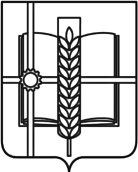 РОССИЙСКАЯ ФЕДЕРАЦИЯРОСТОВСКАЯ ОБЛАСТЬЗЕРНОГРАДСКИЙ РАЙОНМУНИЦИПАЛЬНОЕ ОБРАЗОВАНИЕ«Зерноградское городское поселение»АДМИНИСТРАЦИЯ ЗЕРНОГРАДСКОГО ГОРОДСКОГО ПОСЕЛЕНИЯПОСТАНОВЛЕНИЕот   19.04.2023 № 205г. ЗерноградО внесении изменений в постановление от 27.11.2020 № 900 «Об утверждении Положения о порядке предоставления субсидии на возмещение предприятиям жилищно-коммунального хозяйства части платы граждан за коммунальные услуги в объеме свыше установленных индексов максимального роста размера платы граждан за коммунальные услуги»В соответствии с распоряжением  Администрации Зерноградского городского поселения от 20.03.2023 № 21 «Об утверждении Типовой формы соглашения (договора) о предоставлении из бюджета Зерноградского городского поселения субсидий, в том числе грантов в форме субсидий, юридическим лицам, индивидуальным предпринимателям, а также физическим лицам», Администрация Зерноградского городского поселения постановляет:1. Внести в постановление Администрации Зерноградского городского поселения от 27.11.2020 № 900 «Об утверждении Положения о порядке предоставления субсидии на возмещение предприятиям жилищно-коммунального хозяйства части платы граждан за коммунальные услуги в объеме свыше установленных индексов максимального роста размера платы граждан за коммунальные услуги» (далее – Постановление) следующие изменения: 1.1.  Пункт 1.4 статьи  приложения к Постановлению изложить в следующей редакции:« 1.4. Сведения о субсидии размещаются на едином портале бюджетной системы Российской Федерации в информационно-телекоммуникационной сети «Интернет» не позднее 20-го рабочего дня, следующего за днем принятия решения Собрания депутатов о бюджете Зерноградского городского поселения на очередной финансовый год и плановый период (решения Собрания депутатов о бюджете Зерноградского городского поселения о внесении изменений в решение Собрания депутатов о бюджете Зерноградского городского поселения на текущий финансовый год и плановый период).»1.2. Пункт 2.3.8 статьи 2 приложения к Постановлению изложить в следующей редакции:« 2.3.8. Справку (код по КНД 1120101) территориального органа Федеральной налоговой службы, подписанную ее руководителем (иным уполномоченным лицом), об исполнении налогоплательщиком (плательщиком сбора, плательщиком страховых взносов, налоговым агентом) обязанности по уплате налогов, сборов, страховых взносов, пеней, штрафов, процентов по состоянию на первое число месяца, предшествующего месяцу, в котором планируется заключение соглашения о предоставлении субсидии, подтверждающую отсутствие у получателя субсидии неисполненной обязанности по уплате налогов, сборов, страховых взносов, пеней, штрафов, процентов в бюджеты бюджетной системы Российской Федерации (за исключением неисполненной обязанности по погашению задолженности, по которой оформлены в установленном порядке соглашения о реструктуризации, соблюдаются графики погашения задолженности и своевременно осуществляются текущие платежи);».1.3. пункт 2.8 статьи 2 приложения к Постановлению дополнить абзацем:«- отсутствие лимитов бюджетных обязательств на цели, указанные в пункте 1.2 раздела 1 настоящего Порядка.».1.4.  пункт 2.10 статьи 2 приложения к Постановлению изложить в следующей редакции:« 2.10. В течение 10 рабочих дней со дня принятия решения о предоставлении субсидии Администрация Зерноградского городского поселения заключает с Получателем Соглашение (договор) о предоставлении субсидии в соответствии с типовой формой, установленной распоряжением Администрации Зерноградского городского поселения (далее по тексту – Соглашение). Соглашение должно также содержать условие о согласовании новых условий Соглашения или о расторжении Соглашения при недостижении согласия по новым условиям Соглашения в случае уменьшения Получателю ранее доведенных лимитов бюджетных обязательств, приводящего к невозможности предоставления субсидии в размере, определенном Соглашением.Дополнительные соглашения к Соглашению, в том числе соглашение о расторжении Соглашения, заключаются по типовой форме, установленной Администрацией Зерноградского городского поселения, в порядке и на условиях, определенных Соглашением.».1.5. пункт 2.11.статьи 2 приложения к Постановлению изложить в следующей редакции:«Субсидии предоставляются при обязательном согласии Получателя субсидии на осуществление Администрацией Зерноградского городского поселения и органом государственного и муниципального финансового контроля проверок соблюдения Получателем субсидии порядка и условий предоставления субсидий, в том числе в части достижения результатов предоставления субсидии, а также проверки органами государственного финансового контроля в соответствии со ст. 268.1 и 265.2 БК РФ.». 	1.6. пункт 2.13 статьи 2 приложения к Постановлению изложить в следующей редакции:«2.13. Для перечисления субсидии Получатель ежемесячно в срок до 5 числа месяца, следующего за отчетным, формирует и представляет в Администрацию Зерноградского городского поселения следующие документы с сопроводительным письмом:».1.7. статью 2 приложения к Постановлению дополнить следующим пунктом:«2.24 Значение результата предоставления субсидии, точная дата его завершения, конечное значение результата устанавливаются Получателем в соглашении.»1.8. пункт 4.1. статьи 4 приложения к Постановлению изложить в следующей редакции:«4.1 Администрация Зерноградского городского поселения и орган муниципального финансового контроля осуществляют проверку соблюдения Получателем субсидии условий, целей и порядка предоставления субсидии, в том числе в части достижения результата предоставления субсидии.Органы государственного финансового контроля осуществляют проверки в соответствии со статьей 268.1 и 264.2 Бюджетного кодекса Российской Федерации.».1.9. пункт 4.2. статьи 4 приложения к Постановлению изложить в следующей редакции:«4.2. В случае нарушения Получателем условий, установленных при предоставлении субсидии, выявленного по фактам проверок, проведенных Администрацией Зерноградского городского поселения и органом государственного (муниципального) финансового контроля, Получатель производит возврат в бюджет Зерноградского городского поселения субсидии:- на основании требования Зерноградского городского поселения  - в течение 10 рабочих дней с даты получения письменного требования;- на основании  представления и (или) предписания органа муниципального финансового контроля – в сроки, установленные в соответствии с бюджетным законодательством Российской Федерации.Возврат необоснованно полученной субсидии в бюджет Зерноградского городского поселения осуществляется на основании оформленных Получателем платежных документов.».2. Опубликовать настоящее постановление в печатном средстве массовой информации Зерноградского городского поселения «Зерноград официальный» и разместить постановление на официальном сайте Администрации Зерноградского городского поселения в информационно-телекоммуникационной сети «Интернет».3. Постановление вступает в силу со дня его официального опубликования и применяется к правоотношениям, возникшим с 01.01.2023.4. Контроль за исполнением настоящего распоряжения возложить на финансово-экономический сектор Администрации Зерноградского городского поселения.Заместитель главы АдминистрацииЗерноградского городского поселения                                      В.О. Малышева